                      ҠАРАР                                № 4                    ПОСТАНОВЛЕНИЕ      «10»  февраль 2023й.                                                   «10» февраля   2023г.   Об утверждении плана работы администрации                                          сельского поселения Среднекарамалинский  сельсовет муниципального района Ермекеевский район Республики Башкортостан  на 2023 год     В соответствии с Федеральным законом №131-ФЗ от 06 октября 2003 г. « Об общих принципах организации местного самоуправления в Российской Федерации, Уставом сельского поселения Среднекарамалинский сельсовет, в целях упорядочения и обеспечения эффективности в деятельности администрации сельского поселения Среднекарамалинский  сельсовет муниципального района Ермекеевский район Республики     Башкортостан                                                 ПОСТАНОВЛЯЮ:         1. Утвердить прилагаемый план работы Администрации сельского поселения Среднекарамалинский сельсовет муниципального района Республики Башкортостан  на 2023 год (Приложение №1).          2.Настоящее постановление вступает в силу с момента его обнародования.          3.Контроль за исполнением настоящего постановления оставляю за собой.           Глава сельского поселения	Среднекарамалинский сельсовет				     Р.Б. ГалиуллинПриложение №1УТВЕРЖДЕНОПостановлением главы сельского поселения Среднекарамалинский сельсовет муниципального района Ермекеевский район Республики Башкортостан от10.02.2023 года № 4План работы администрации сельского поселения Среднекарамалинский сельсовет  муниципального района Ермекеевский район Республики Башкортостан на 2023 годI. Вопросы, вносимые администрацией сельского поселения Среднекарамалинский сельсовет  на заседания  Совета2. Вопросы для рассмотрения главы администрации сельского поселения Среднекарамалинский сельсовет3.ОРГАНИЗАЦИЯ РАБОТЫ ПОСТОЯННО ДЕЙСТВУЮЩИХ КОМИССИЙ АДМИНИСТРАЦИИ СЕЛЬСКОГО ПОСЕЛЕНИЯ СРЕДНЕКАРАМАЛИНСКИЙ СЕЛЬСОВЕТ МУНИЦИПАЛЬНОГО РАЙОНА ЕРМЕКЕЕВСКИЙ РАЙОН  РЕСПУБЛИКИ БАШКОРТОСТАН4.ИНФОРМАЦИОННО-АНАЛИТИЧЕСКАЯ И РАЗЪЯСНИТЕЛЬНАЯ РАБОТА5. Организационно – массовая работа7. Работа с населениемУправляющий делами администрациисельского поселения Среднекарамалинский сельсовет                                                          Л.А. Пономарева         Урта Карамалы ауыл советы           ауыл билəмəhе хакимиәте           муниципаль районының                 Йəрмəĸəй районы      Башkортостан Республиĸаhы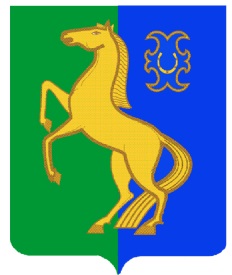  Администрация сельского поселения                                                           Среднекарамалинский сельсовет             муниципального района                   Ермекеевский район             Республики БашкортостанДатаФормулировка вопросаОтветственныеФевраль1.О деятельности сельского поселения Среднекарамалинский сельсовет муниципального района Ермекеевский район Республики Башкортостан в 2022 году.  Глава СПФевраль2.Об утверждении плана работы Совета сельского поселения Среднекарамалинский сельсовет муниципального района Ермекеевский район Республики Башкортостан на 2023 год  глава СПФевраль3. Об утверждении плана мероприятий по Году полезных дел для малой Родины в  сельском поселении Среднекарамалинский  сельсовет муниципального района Ермекеевский  район Республики Башкортостан на 2023 годГлава СПАпрель 1.Об исполнении и уточнении бюджета сельского поселения Среднекарамалинский сельсовет муниципального района Ермекеевский район за I квартал 2023 годаГлава СПАпрель 2.Об организации питания в образовательных учреждениях сельского поселения Среднекарамалинский сельсовет муниципального района Ермекеевский районГлава СПМай1.О состоянии дорог в границах сельского поселения Среднекарамалинский сельсовет муниципального района Ермекеевский район и мерах по улучшению их содержанияГлава СПМай2.О состоянии работы по организации досуга и обеспечению жителей услугами организаций культурыГлава СПМай3.Об организации работы по противодействию коррупции в сферах деятельности органов местного самоуправления на территории сельского поселения Среднекарамалинский сельсовет муниципального района Ермекеевский районГлава СП Июнь1.Об организации работы по развитию физической культуры и спорта в сельском поселении Среднекарамалинский сельсовет Глава СПИюнь2.Об итогах отопительного периода 2022-2023 годов на территории сельского поселения Среднекарамалинский сельсовет и планах подготовки объектов к отопительному периоду 2023-2024 годовГлава СПИюль 1. О работе добровольной народной дружины и участии граждан в охране общественного порядкаГлава СПИюль 2. О содержании мест захоронений на территории сельского поселения Глава СПИюль3. О ходе жилищного строительства на территории сельского поселенияуправляющий деламиОктябрь 1. Об организации летнего отдыха, трудоустройства и оздоровления детей и подростков в сельском поселении Среднекарамалинский сельсовет муниципального района Ермекеевский район в 2023 годуГлава СП Централ. бухгалтерияОктябрь 2.О состоянии и мерах по улучшению медицинского обслуживания населения на территории сельского поселенияГлава СПОктябрь 3.Об исполнении и уточнении бюджета сельского поселения  за 3 квартал 2023годаГлава СП4.О реализации государственной молодежной политики на территории сельского поселения Среднекарамалинский сельсоветГлава СП, Совет молодежиНоябрь 1.О проекте бюджета сельского поселения Среднекарамалинский сельсовет муниципального района Ермекеевский район Республики Башкортостан на 2024 год и на плановый период 2025 и 2026 годов Глава СП, Совет СПНоябрь 2. Об обращениях граждан в сельском поселении Среднекарамалинский сельсовет в 2023 годуГлава СПДекабрь 1.О предварительных итогах социально-экономического развития сельского поселения Среднекарамалинский сельсовет муниципального района Ермекеевский район Республики Башкортостан за истекший период 2023 годаГлава СПДекабрь 2.О прогнозе социально-экономического развития сельского поселения Среднекарамалинский сельсовет муниципального района Ермекеевский район Республики Башкортостан на 2023 годГлава СПДекабрь 3.Об утверждении бюджета сельского поселения Среднекарамалинский сельсовет муниципального района Ермекеевский район Республики Башкортостан на 2024 год и на плановый период 2025 и 2026 годовГлава СП, Совет СП№п/пМероприятияСрок исполненияОтветственный за исполнение12341Проведение совещания  при главе сельского поселения по подготовке плана мероприятий по Году эстетики населенных пунктов  на территории СП Среднекарамалинский сельсовет январьГлава СП2.Об утверждении плана работы администрации на 2023 год на территории СП Среднекарамалинский сельсоветфевральГлава СП3Об утверждении плана работы администрации на 78-летие Победы в ВОВ на территории сельского поселениямартГлава СП4Участие на районных мероприятиях по Году культуры и Году народного искусства и культурного народного наследия народов в течение годаГлава СП5Об эффективности использования муниципального имущества и муниципальных земель февральГлава СП6О работе с обращениями граждан в сельском поселении Среднекарамалинский сельсоветв течение годаГлава СП7О состоянии сбора налогов от населенияв течение годаГлава СП8О ходе оформления прав собственности на земельные участки личных подсобных хозяйств (по дачной амнистии)мартГлава СП9О проведении месячника по благоустройству на территории сельского поселения Среднекарамалинский сельсоветапрель Глава СП10О проведении безопасного паводка на территории сельского поселения Среднекарамалинский сельсоветМарт- прельГлава СП11Об организации сбора и размещения ТБО от населенияапрельГлава СП12О мероприятиях, направленных на защиту жилого сектора в населенных пунктах сельского поселения Среднекарамалинский сельсовет от пожаров в весеннее - летний период 2023 года.апрельГлава СП13Об организации летнего отдыха и занятости детей, подростков, молодежи.май Глава СП14О подготовке учреждений образования, культуры, здравоохранения к работе в осеннее–зимний период 2023-2024 годовмайГлава СП Директора школ 15О работе по уточнению базы налогоплательщиков – физических лиц по недоимке с ИФНС № 27  по РБ, вручение населения платежных документов на уплату земельного, транспортного налога, налога на имущество физических лицавгуст-сентябрьГлава СП16Чествование  пожилых людейсентябрь-октябрьГлава СП17Подготовка и проведение Дня матери в сельском поселенииноябрьГлава СП18Подготовка и проведение Новогоднего карнавала с оформлением новогодней площадкидекабрьГлава СП№п\пНаименование комиссииПериодичность заседанийОтветственныйОбщественная инспекция по предупреждению правонарушений несовершеннолетнихне менее одного раза в кварталГлава СПСоциально – профилактический центрпо мере необходимостиГлава СПЖенсовет1 раз в кварталГлава СППо размещению заказов на поставку товаров, выполнение работ и оказание услуг для муниципальных нужд По мере необходимостиГлава СПМежведомственная комиссия по вопросам легализации объектов налогообложенияежеквартальноГлава СПАттестационнаяПо мере необходимостиГлава СППо урегулированию конфликта интересов По мере необходимостиГлава СППаводковаяежеквартальноГлава СП№п\пНаименование мероприятияСрокиОтветственные1Собрания гражданпо мере необходимостиГлава СП2Прием главы сельского поселения Среднекарамалинский сельсовет граждан по личным вопросамежедневноГлава СП3Проведение публичных слушанийв течение года, по необходимостиГлава СП4Оперативное обновление и пополнение информации на сайте администрации сельского поселения Среднекарамалинский сельсоветпостоянноПономарева Л.А.Андреева Л.А.№п/пМероприятияСрок исполненияОтветственный за исполнение1Участие в соревнованиях, проводимых в с. Ермекеево   среди сельских поселений в течение годаРаботники администрации СП2Участие на районном мероприятии, посвященном Дню воинов-интернационалистовфевральГлава СП3Мероприятия по благоустройству памятников и территорий, прилегающих к объектам культурного наследия сельского поселенияапрельРаботники администрации СП4Торжественные митинги, посвященные 77-ой годовщине Победы в Великой Отечественной войне 1941-1945 годов9 маяРаботники администрации СП5Праздник Последнего звонка25 маяГлава СП, управляющий делами6Участие на Празднике «Сабантуй-2023» в с. ЕрмекеевоиюньГлава СП, культработники7Народный праздник ТроицаиюньГлава СП, культработники8Митинг, посвященный Дню памяти и скорби «Вечно живые»16 июняГлава СП,управляющий делами9Праздник, посвященный Дню знаний1 сентябряГлава СП, управляющий делами10Проведение праздника Дня пожилого человека1 октябряГлава СП, культработники11Принять участие в проведении осенней ярмарки в с. Ермекеевооктябрь-ноябрьГлава СП, руководители с/х организаций12Осуществлять работу  постоянных общественных комиссий администрации сельского поселения Среднекарамалинский сельсоветв течение кварталаГлава СП,председатели постоянных комиссий13Проводить оперативные совещания с сотрудниками администрации сельского поселения Среднекарамалинский сельсоветеженедельноглава СП14Вести работу с налогоплательщиками по погашению  задолженности земельного, имущественного и транспортного налогов с физических лицпостоянноспециалист СП15Чествование супругов, состоящих в браке 50 лет, 60 лет, юбиляров 90 лет, 95 летв течение годаГлава СП16Принять участие в проведении Дня призывника 29 октябряГлава СП,специалист СП17Принять участие в мероприятии, посвященном Дню памяти жертвам политических репрессий31 октябряГлава СП18Принять участие в спортивном празднике, посвященном Дню народного единстваноябрьГлава СП, управ.делами,делопроизводитель СП19Проведение праздничных мероприятий:- 11 октября- 9 ноября- 24 декабря- новогодних мероприятий октябрь, ноябрь, декабрь, январьКульторганизаторы и библиотекари20Проведение подписки на центральные и республиканские газеты на 2023 годв течение годаГлава СП,управ.делами21Принять участие в проведении районного мероприятия, посвященного Дню матери25 ноябряКульторганизаторы и библиотекари 22Устройство ледяного городкадекабрьКульторганизаторы и библиотекари23Проведение рейда по предприятиям, организациям, учреждениям по соблюдению правил пожарной безопасности в местах проведения новогодних праздниковдекабрьГлава СП, управ. деламиДПО24Проведение профилактических рейдов, направленных на выявление несовершеннолетних, не достигших 17-летнего возраста, в ночное время в общественных местахв течение годаГлава СП, родительские комитеты 25Текущие ремонты и благоустройство обелисков участникам ВОВиюль-сентябрьАдминистрация СП26Замена фонарей уличного освещения по сельскому поселениюиюль-сентябрьАдминистрация СП1.Проведение инструктажей по соблюдению правил противопожарной безопасности в жилом секторе в течение годаГлава СП, специалист СП2.Проведение заседаний СПЦ с неблагополучными семьями и КДН и ЗПв течение годаГлава СП, заведующие ФАПов, участковый полиции 3Проведение экологических субботников, субботников по благоустройству придомовых территорий, территорий возле организаций и учрежденийапрель-майПредприятия и организации, жители4Проверка целевого использования земельных участков, предоставленных для ведения ЛПХ и ИЖС сентябрь-октябрьГлава СП, специалист СП5Проведение инструктажей по соблюдению правил противопожарной безопасности на предприятиях, в учреждениях, организациях проводящих новогодние мероприятиядекабрьГлава СП6Разъяснительная работа  с жителями сельского поселения по вопросу коммунальных субсидийв течение кварталаГлава СП, управ. делами СП7Проведение субботников на кладбищах СПв течение годаПредприятия и организации, жители 